                                Liceo José Victorino Lastarria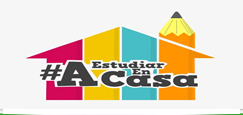                                                  Rancagua                           “Formando Técnicos para el mañana”                                   Unidad Técnico-PedagógicaQUÍMICASALES BINARIASProfesora: Brunilda Díaz Urayama.  Nivel: 2° Medio. (A.B, C, D, E)Fecha: 25 al 29 de mayo de 20200A19: Explicar la formación de compuestos binarios y ternarios, considerando las fuerzas eléctricas entre partículas y la nomenclatura inorgánica correspondiente. (OA pendiente del 2019)OBJETIVO:  1.  Escribir el nombre de las sales binarias a partir de la fórmula química de estos,  2. Escribir la fórmula química de las sales binaras a partir del nombre de éstos.ACTIVIDAD:  Basado en la presentación ppt, complete el siguiente cuadro:El Azufre para nombrarlo se utiliza el prefijo sulfNo olvides enviar tus respuestas a mi correo: brunianto62@gmail.comPara revisión y retroalimentación.  “CUIDATE, PROTEGETE, LA SALUD ES NUESTRO MEJOR REGALO”Elemento Metálico y su valenciaElemento No metálico y su valenciaFórmula Nombre del compuestoEj: Potasio K (1)Flúor F (1)K1F1Fluoruro de Potasio (I)Cobre Cu (2)Bromo (1)Bario Ba (2)Cloro (1)Cobalto Co (3)Selenio Se (2)Oro Au (3)Yodo I (1)Magnesio Mg (2)Flúor F (1)Plomo Pb (4)Azufre S (2)Cromo Cr (6)Cloro Cl (1)Zinc Zn (2)Yodo I (1)Litio Li (1)Selenio Se (2)Manganeso Mn (7)Telurio Te (2)Plomo Pb (2)Bromo (1)Oro Au (1)Azufre S (2)Sodio Na (1)Cloro Cl (1)Níquel (2)Yodo I (1)